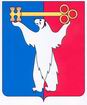 АДМИНИСТРАЦИЯ ГОРОДА НОРИЛЬСКАКРАСНОЯРСКОГО КРАЯРАСПОРЯЖЕНИЕ19.10.2017	                                        г. Норильск		                                № 6007О внесении изменений в распоряжение Администрации города Норильска 
от 02.06.2015 № 3294В целях урегулирования отдельных вопросов, связанных с изменением структуры органов местного самоуправления,1. Внести в Указания по обеспечению правомерного служебного поведения муниципальных служащих Администрации города Норильска, ее структурных подразделений, утвержденные распоряжением Администрации города Норильска 
от 02.06.2015 № 3294 (далее – Указания), следующие изменения:1.1. В пункте 2.1.2 Указаний слова «Руководитель Администрации» заменить словом «Глава».1.2. Подпункт «д» пункта 4.1 Указаний изложить в следующей редакции:«д) близкого родства или свойства (родители, супруги, дети, братья, сестры, а также братья, сестры, родители, дети супругов и супруги детей) с Главой города Норильска, который возглавляет Администрацию города Норильска, если замещение должности муниципальной службы связано с непосредственной подчиненностью или подконтрольностью этому должностному лицу, или с муниципальным служащим, если замещение должности муниципальной службы связано с непосредственной подчиненностью или подконтрольностью одного из них другому;».2. Опубликовать настоящее распоряжение в газете «Заполярная правда» и разместить его на официальном сайте муниципального образования город Норильск.Глава города Норильска							         Р.В. Ахметчин